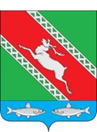 РОССИЙСКАЯ ФЕДЕРАЦИЯИРКУТСКАЯ ОБЛАСТЬАдминистрациямуниципального образования «Катангский район»П О С Т А Н О В Л Е Н И Еот ____________                  с. Ербогачен                            № _____О прекращении права оперативного управления В соответствии с распоряжением министерства имущественных отношений                       от 17.07.2020 № 951/и «О передаче имущества, находящегося в государственной собственности Иркутской области, оперативном управлении областного государственного  бюджетного учреждения «Катангская районная больница» в муниципальную собственность муниципального образования «Катангский район», актом приема передачи от 11.08.2020,                в связи с государственной регистрацией права собственности муниципального образования «Катангский район» от 19.08.2020 № 38:23:070101:295-38/115/2020-4, руководствуясь                  п. 2 ст. 296 Гражданского кодекса Российской Федерации, ст. 48 Устава муниципального образования «Катангский район», администрация муниципального образования «Катангский район»: П О С Т А Н О В Л Я Е Т: Прекратить право оперативного управления областного государственного бюджетного учреждения «Катангская районная больница» на объект недвижимости: Областному государственному  бюджетному учреждению «Катангская районная больница» передать муниципальное имущество в казну муниципального образования «Катангский район» по акту  приема-передачи.Контроль за исполнением настоящего постановления возложить на начальника отдела по управлению муниципальным имуществом и транспортом администрации муниципального образования «Катангский район» Щеглову Ю. Ю.Мэр муниципального образования «Катангский район» 	                                                                                    С. Ю. Чонский                                                        №п/пНаименование, имущества/назначениеАдрес места нахождения имуществаОбщая площадь кв. мКадастровый номер1.Здание,Назначение:нежилоеИркутская область, Катангский р-н, с. Непа,                ул. Баргузинская, д.1027,338:23:070101:295